CONSIDER FOR TALK11th Annual SEA Symposium AbstractCollege of William & MaryWilliamsburg VACorresponding Faculty Member: Margaret Saha  (mssaha@wm.edu)
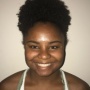 Taiana J James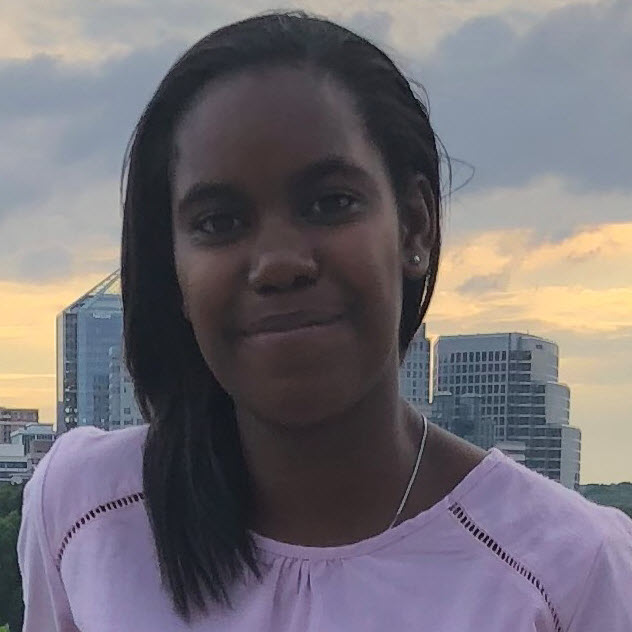 Solene M SossahMycobacteria achiense Phages: Continuing Challenges and Unsolved PuzzlesTaiana J James, Gokul Achayaraj, Oluwatobi W Adepoju, Emin Ahsan, Phillip A Andoh, Hallie F Avalos, Sanjana Challa, Kiara C Douglas, Madison P Foster, Ingrid V Guardado-Cruz, Nicole A Harris, Thomas  M Hess, Joshua R Hughes, Soledad V Jimenez, Jerry  S Sanchez-Lopez, Daiwik P Munjwani, Elias H Nafziger, Bisola N Olowe, Helen S Owusu, Veda S Pai, Ray Q Smith, Solene M Sossah, Angelique T Vo, Yessica A Bonilla, Elizabeth N Do, Alexandra A Huang-Queiroz, Autumn Liu, Camille C Okonkwo, Sudip Paudel, Mark H Forsyth, Margaret S SahaIn an attempt to expand the diversity of phages that infect  hosts within the Mycobacterium genus, 22 freshmen who comprised the William and Mary 2018-19 SEAPHAGES Lab attempted to identify phages that infected Mycobacterium achiense. We selected this host because we wished to investigate host range in Mycobacterial species other than M. smegmatis given the clinical importance of  the genus and also because there are currently no reports of phage isolated from M. achiense.  Moreover in the past year, high school students from Jamestown, Virginia participating in phage outreach events at William and Mary, isolated over 50 phages from this host. However after eight weeks and several hundred enrichment attempts in the 2018-2019 SEAPHAGES program, only a single phage was isolated – HerbertWM. Working with HerbertWM presented challenges and puzzles at every step of the process. The phage consistently had extremely low titers that declined quickly over time. DNA isolation was equally challenging. Following optimization of DNA extraction methods, PEG precipitation of large volume liquid cultures produced  a sufficient amount of DNA for sequencing.  Sequencing resulted in a 51 kb phage that may represent a new subcluster within the A cluster. Surprisingly, there was also a 11 kb “phagelet” that shared little identity with the  51 kb HerbertWM, but did encode a terminase, a tape measure protein, and several  structural proteins.  A current hypothesis proposes that this 11 kb fragment may represent a satellite phage; all phages isolated from this species appear to have the 11 kb fragment based on gel analysis. Sequencing of the host and other M. achiense phages is underway to resolve the ongoing puzzle of  the unique bacteriophages isolated from this host. 